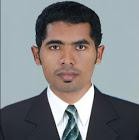 Career Objective:FASALUDDEEN E-mail- fasaluddeen-394450@2freemail.comTo seek a permanent employment in a reputable company that could utilize my professional knowledge and skills for the growth and prosperity of the organization to the optimum level as well as facilitate career and professional growth.Professional Experience:# Deira, DubaiOne of the largest dealer and exporter of Mobile Phones and Accessories of all leading brands (I Phone, I Pad, Samsung, Nokia, Sony, LG, etc.) under AMTCO group of companiesPosition	: AccountantReporting to	: ManagerDuration	: 2016 – 2018Role Handling:Posting daily transaction such as purchases and sales, receipts and paymentsResponsible to payablesReconciliation of bank statementMaking Aging statement of suppliers for outstanding paymentsReporting to finance manager regarding monthly purchases, outstanding payables, Receipts.Petty cash HandlingPreparation of journal entries and General ledger operationsPreparing daily stock reports# Thrissur, Kerala -IndiaSharewealth Securities Ltd is one of the largest share trading firm. Dealing shares and mutual funds under Bombay Stock Exchange and National Stock Exchange and have more than 100 branches in India and outside including UAEPosition	: Office AdministratorReporting to	: Branch ManagerDuration	: October 2012 - June 2015Role Handling:Playing the role of Team Leader, involving supervision and preparation of Financial Statements.Responsible for achieving the quality and quantity targets.Providing training to newly recruited DealersHelp to opening the DMAT Account of the clientsMaking profit to the investorsCustomer visits to resolve critical issuesReconciliation of customer accounts on regular basis.Supporting to other back office works including data entrySkill in communication with publicFinalization and scrutiny of Accounts# Thrissur, Kerala – IndiaProfessional accounting , Bookkeeping and Consulting services for existing and startup firms.Provides full set of accounting services by qualified and experienced Chartered AccountantsPosition	: Audit AssistantReporting to	: Senior AuditorDuration	: July 2008 - August 2009Role Handling:Assist the senior AuditorVerifying bills and vouchersScrutiny and finalization of financial statements and Internal Control systemPreparation of Audit ReportConcurrent auditing of companiesMaintaining proper books and records of clientsScrutiny of income and expenditure account of banks, hospitals and textilesEducational &Professional Qualifications:Master of Commerce	: Mahatma Gandhi University Bachelor of Commerce	: Calicut University, Kerala -IndiaHigher Secondary	:  Central Board of Public Examination, Kerala -IndiaS.S.L.C	:  Central Board of Public Examination, Kerala –IndiaLanguages can read, write & speak:English, Hindi, Malayalam (Native)Computer exposure:Accounting Software	: Tally, Peachtree, Focus, Profit Other software	: MS word, Excel, Power Point Course	: Diploma in Computer ApplicationPersonal InformationNationality	: IndianDate of Birth	:  28-05-1986Gender	: MaleMarital Status	:  MarriedVisa Status	: VisitExcellent references available upon request. DeclarationI hereby declare that the above information is true to the best of my knowledge and belief.FASALUDDEEN